                                   THE 2024 SA SHOWING ASSOCIATION CALENDAR                                      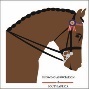 DATEGAUTENGLIMPOPOKWAZULU NATALNORTH WESTEASTERN CAPEWESTERN CAPEMPUMALANGAFREESTATENORTHERN CAPEJANUARY 2024JANUARY 2024JANUARY 2024JANUARY 2024JANUARY 2024JANUARY 2024JANUARY 2024JANUARY 2024JANUARY 2024JANUARY 2024January6/7January13/14January20/21SDRCJanuary27/28KPC League Leg 1PERC Summer Show(27-29)DATEGAUTENGLIMPOPOKWAZULU NATALNORTH WESTEASTERN CAPEWESTERN CAPEMPUMALANGAFREESTATENORTHERN CAPEFEBRUARY 2024FEBRUARY 2024FEBRUARY 2024FEBRUARY 2024FEBRUARY 2024FEBRUARY 2024FEBRUARY 2024FEBRUARY 2024FEBRUARY 2024FEBRUARY 2024February3/4PRE - HOY FourwaysSANESA Sedibeng Q1SANESA Ekurhuleni Q1DSCBEC Summer ShowFebruary10/11SANESA Johannesburg Q1Grahamstown Valentine ShowGRC ValentineSANESA BEC Incorp SASAFebruary17/18SANESA Tshwane Q1SANESA West Q1February24/2527- 3RD Mar HOY KPC23-25 PERC DATEGAUTENGLIMPOPOKWAZULU NATALNORTH WESTEASTERN CAPEWESTERN CAPEMPUMALANGAFREESTATENORTHERN CAPEMARCH 2024MARCH 2024MARCH 2024MARCH 2024MARCH 2024MARCH 2024MARCH 2024MARCH 2024MARCH 2024MARCH 2024MARCH 2024March2/327- 3RD Mar HOY KPC SANESA Sedibeng Q2SANESA Ekurhuleni Q2BEC Autumn ShowMarch9/10SANESA Tshwane Q2GRCSDRC Young HorseKimberley SANESAMarch16/17SANESA Johannesburg Q2Galloping WindsPERC Autumn Show(15-17)GRCMarch23/24KPC – Easter Festival(24 - 25) Bathurst Ag ShowMarch 29 – 1 AprDATEGAUTENGLIMPOPOKWAZULU NATALNORTH WESTEASTERN CAPEWESTERN CAPEMPUMALANGAFREESTATENORTHERN CAPEAPRIL 2024APRIL 2024APRIL 2024APRIL 2024APRIL 2024APRIL 2024APRIL 2024APRIL 2024APRIL 2024APRIL 2024April20 Mar - 1April6/7SANESA West Q2April13/14SANESA Tshwane Q3SANESA BRS Incorp SASAApril20/21KPC League Leg 2UlwaziPERC (19-21)April27/28Public Holiday26-28 BEC Ag ShowEuropaDATEGAUTENGLIMPOPOKWAZULU NATALNORTH WESTEASTERN CAPEWESTERN CAPEMPUMALANGAFREESTATENORTHERN CAPEMAY 2024MAY 2024MAY 2024MAY 2024MAY 2024MAY 2024MAY 2024MAY 2024MAY 2024MAY 2024May4/5SANESA West Q3May11/12SANESA Johannesburg Q3GRCMay18/19SANESA Ekurhuleni Q3SANESA Sedibeng Q317-19 Settlers ShowBadplaas a Forever Resort Kimberley SANESAMay25/26SANESA Tshwane Q4PERC (24-26)DATEGAUTENGLIMPOPOKWAZULU NATALNORTH WESTEASTERN CAPEWESTERN CAPEMPUMALANGAFREESTATENORTHERN CAPEJUNE 2024JUNE 2024JUNE 2024JUNE 2024JUNE 2024JUNE 2024JUNE 2024JUNE 2024JUNE 2024JUNE 2024June1/2SANESA BEC Incorp SASAJune8/9SANESA Johannesburg Q4Royal Show MaxwellsJune15/16SANESA Ekurhuleni Q4SANESA Sedibeng Q415-18 PERC Winter ShowGRCJune22/23SANESA West Q4June29/30DSC – SA Youth Champs(30-4)DATEGAUTENGLIMPOPOKWAZULU NATALNORTH WESTEASTERN CAPEWESTERN CAPEMPUMALANGAFREESTATENORTHERN CAPEJULY 2024JULY 2024JULY 2024JULY 2024JULY 2024JULY 2024JULY 2024JULY 2024JULY 2024JULY 2024July6/7DSC – SA Youth Champs(30-4)BEC Winter Show July13/14ChallengeKimberleyJuly20/21GRC Winter ShowJuly27/28SANESA Gauteng Finals HighPERC Winter Show(26-28)MisticoDATEGAUTENGLIMPOPOKWAZULU NATALNORTH WESTEASTERN CAPEWESTERN CAPEMPUMALANGAFREESTATENORTHERN CAPEAUGUST 2024AUGUST 2024AUGUST 2024AUGUST 2024AUGUST 2024AUGUST 2024AUGUST 2024AUGUST 2024AUGUST 2024AUGUST 2024August3/4SANESA Gauteng Finals Primary2 - 4 KPC FestivalAugust 10/118/11 EC Showing Championships BathurstAugust 17/18NW ChampionshipsPERC August Show(16-18)August 24/25GT Championship - FourwaysPre SA Champs Ulwazi FarmDATEGAUTENGLIMPOPOKWAZULU NATALNORTH WESTEASTERN CAPEWESTERN CAPEMPUMALANGAFREESTATENORTHERN CAPESEPTEMBER 2024SEPTEMBER 2024SEPTEMBER 2024SEPTEMBER 2024SEPTEMBER 2024SEPTEMBER 2024SEPTEMBER 2024SEPTEMBER 2024SEPTEMBER 2024SEPTEMBER 2024September31/1September7/8Diamond Show Kimberley September14/15PERC Spring Show(13-15)September21/22GRC Spring ShowSeptember28/29SANESA Core league National Championships(25-30)26-29 SA Adult Showing Champs PERC28/29 Komga AgriculturalDATEGAUTENGLIMPOPOKWAZULU NATALNORTH WESTEASTERN CAPEWESTERN CAPEMPUMALANGAFREESTATENORTHERN CAPEOCTOBER 2024OCTOBER 2024OCTOBER 2024OCTOBER 2024OCTOBER 2024OCTOBER 2024OCTOBER 2024OCTOBER 2024OCTOBER 2024OCTOBER 2024October5/6KPC SA Derby(3-6)BEC Spring ShowOctober12/13October19/20Thunder Cup Kimberley October26/27PERC Spring Show & Derby(25-27)DATEGAUTENGLIMPOPOKWAZULU NATALNORTH WESTEASTERN CAPEEASTERN CAPEWESTERN CAPEMPUMALANGAFREESTATENORTHERN CAPENOVEMBER 2024NOVEMBER 2024NOVEMBER 2024NOVEMBER 2024NOVEMBER 2024NOVEMBER 2024NOVEMBER 2024NOVEMBER 2024NOVEMBER 2024NOVEMBER 2024NOVEMBER 2024November2/3KPC League Leg 31 – 2 NovNovember9/10KZN Champs  Ulwazi Farm15-17 PERC November ShowWC Champs Venue TBCNovember16/17November23/24DATEGAUTENGLIMPOPOKWAZULU NATALNORTH WESTEASTERN CAPEEASTERN CAPEWESTERN CAPEMPUMALANGAFREESTATENORTHERN CAPEDECEMBER 2024DECEMBER 2024DECEMBER 2024DECEMBER 2024DECEMBER 2024DECEMBER 2024DECEMBER 2024DECEMBER 2024DECEMBER 2024DECEMBER 2024DECEMBER 2024December30/1December7/8KPC League FinalMaxwell’s 6-8 PERC Xmas ShowBEC Xmas ShowDecember14/15